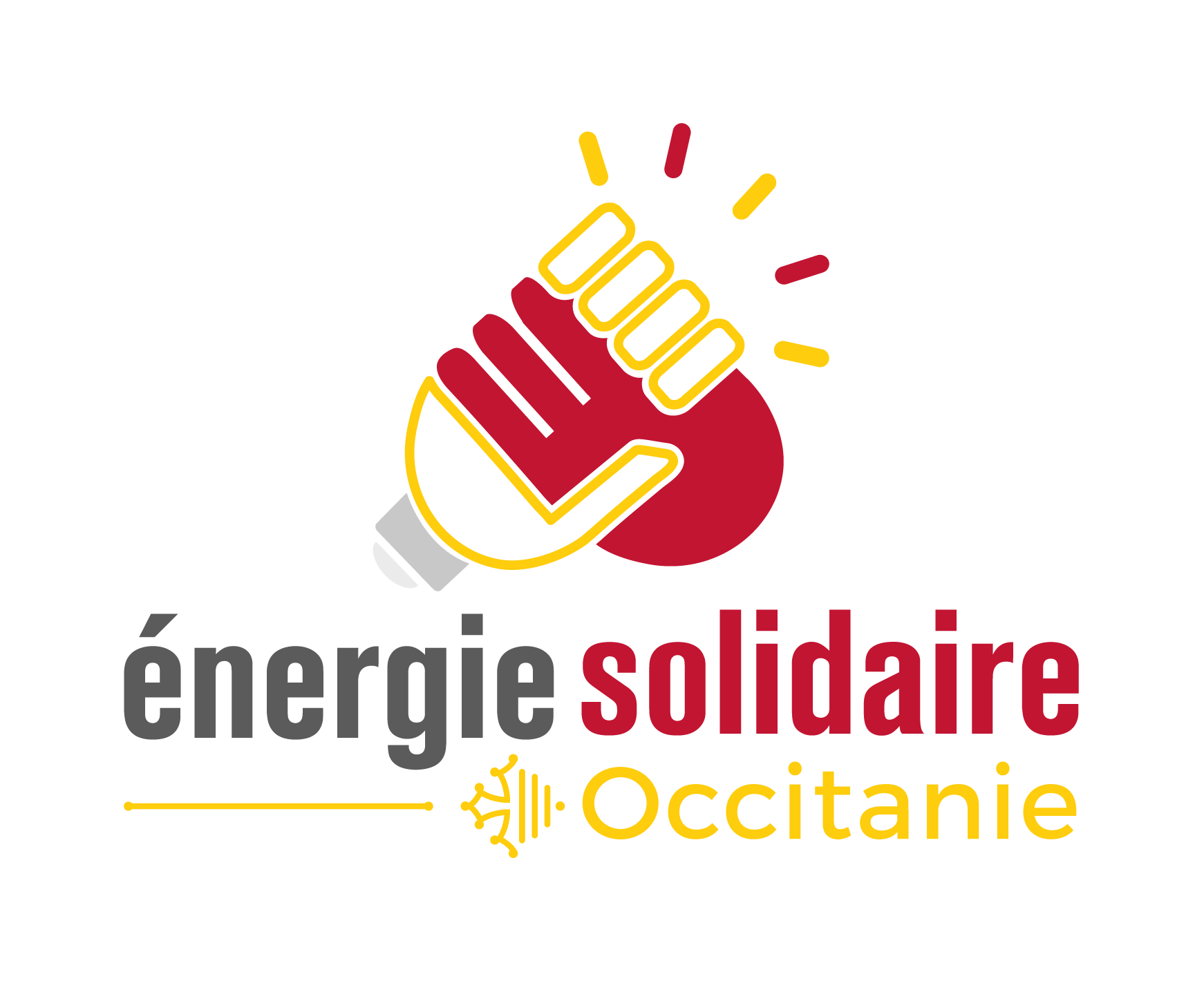 APPEL À PROJETS 2024- Occitanie -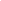 Accompagnement des ménages occitans en difficultés économiques et sociales vers une sortie durable de la précarité énergétiqueDossier de candidature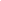 Nom de la structure candidate :  …………………………………………………………ConsignesNous vous invitons à renseigner les deux parties du dossier de candidature :"Présentation du projet"Évaluation du projet" relative aux critères d’attribution spécifiques dont voici la pondération : Exemples d’actions pouvant être valorisées dans le cadre du critère libre :Recours aux énergies renouvelablesRecours aux matériaux bio-sourcésActions de formation à destination des professionnels de l’accompagnementAccompagnement des propriétaires bailleursMobilisation des locatairesMédiation bailleurs-locatairesActions à destination des copropriétésActions à destination des personnes âgées ou en situation de handicapActions de tiers-financement (avance de subventions pour la réalisation des travaux)Zéro reste à chargeProjet à destination d’un public cible et/ou se déroulant sur un territoire spécifique (ex : territoires ruraux)Accompagnement des consommations énergétiques et des usages de maîtrise de l’énergie, prévention de l’effet rebondMerci de respecter impérativement la limite de caractères (espaces compris) de chaque catégorie du dossier de candidature.Envoi des dossiers par email à l'adresse indiquée dans le cahier des charges. Référez-vous au cahier des charges pour visualiser l’ensemble des pièces demandées.Date limite d’envoi du dossier : 15 septembre 2024 (inclus)A – PRÉSENTATION DE LA STRUCTURE ET DU PROJET1. Présentation de votre structure (Maximum 500 caractères, espaces compris)2. Résumé du projet (Maximum 2000 caractères, espaces compris)3. Qui sont les bénéficiaires directs ? Préciser leur typologie, leurs caractéristiques, etc. (Maximum 600 caractères, espaces compris)4. Quel est le nombre de ménages en précarité énergétique touchés, directement et/ou indirectement ? (Maximum 600 caractères, espaces compris)5. Quels sont  :Réponse attendue en complément de la pièce jointe “Budget prévisionnel de l’action” évoquée dans le cahier des charges. (Maximum 600 caractères, espaces compris)6. Quelles sont les étapes de mise en œuvre du projet et sur quelle durée ? (Maximum 1500 caractères, espaces compris)B – ÉVALUATION DU PROJET7. Mesure d’impact de la performance (25%) : Comment est encadrée la performance énergétique visée et quels sont les indicateurs de suivi du projet ? Quels sont les travaux envisagés et les changements d’étiquettes énergétique prévus ? Qui assure le suivi ? Quelles sont les compétences techniques de l’association en la matière ou ses partenaires techniques en cas de partenariat ou sous-traitance ? Quelle attention est portée sur les usages et les consommations énergétiques afin de limiter l’effet rebond ? Disposez-vous d’éléments quantitatifs ou qualitatifs attestant de l’efficacité de votre activité ? Une démarche d’évaluation de l’impact social de ce projet a-t-elle été entreprise, le cas échéant, selon quelle méthode ? Une démarche d’évaluation de l’impact environnemental de ce projet a-t-elle été entreprise, le cas échéant, selon quelle méthode ?(Maximum 2000 caractères, espaces compris)8. Type d’accompagnement proposé (25 %) : L’accompagnement proposé est-il pluridisciplinaire (technique, social, juridique, etc.) et s’inscrit-il dans la durée ? Comment est prévu le parcours d’accompagnement des ménages pour les aider à aller le plus loin possible en termes de performance énergétique ? Qu’est-il prévu pour limiter le risque d’abandon ? Dans quelle mesure le bénéficiaire est-il acteur du projet ?(Maximum 2000 caractères, espaces compris)9. Cohérence technique du projet dans le temps (25 %) : Comment le projet proposé s’inscrit-il dans une continuité et vise un habitat optimal ? Le projet permet-il d’améliorer durablement le bâti ainsi que la santé et le bien être de l’habitant qui y vit ? Le projet prend-il en considération les contraintes d’aujourd’hui et de demain (canicules plus récurrentes et plus fortes en raison du réchauffement climatique, réduction des émissions des gaz à effet de serre, coûts de l’énergie élevés, etc.) ?(Maximum 2000 caractères, espaces compris)10. Expérience, connaissance & travail en réseau (15 %) : De quelle expérience dispose l'association dans la réalisation des actions proposées ? Comment l'action s’articule-t-elle avec le travail mené par d’autres structures à vocation sociale et/ou environnementale du territoire ? L’association dispose-t-elle d’une connaissance globale des différents dispositifs existants ?(Maximum 2000 caractères, espaces compris)11. Critère libre (10%) :Voulez-vous partager un aspect de votre projet qui renforce sa plus-value et que vous souhaiteriez mettre en avant (cf. tableau critères libres) ? Par exemple, le recours aux énergies renouvelables et aux biomatériaux, le fait d’orienter votre projet vers un public cible particulièrement précaire ou un territoire enclavé, de mener des actions auprès des copropriétés ou des propriétaires bailleurs, de mobiliser les locataires ou de faire de la médiation bailleurs/locataires etc. N’hésitez pas à nous faire part de toute information qui rendrait votre projet distinctif !(Maximum 2000 caractères, espaces compris)Accompagnement des ménages en difficultés économiques et sociales vers une sortie durable de la précarité énergétiquePondérationMesure d’impact de la performance25 %Type d’accompagnement proposé25 %Cohérence technique du projet dans le temps25 %Expérience, connaissance & travail en réseau15 %Critère libre10 %TOTAL100 %